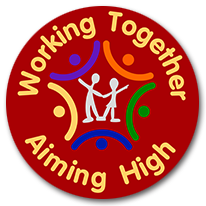 Bearpark Primary SchoolAnti-Bullying PolicyPolicy May 2022Date of review May 2024BearparkPrimary School Anti-Bullying Policy StatementHere at Bearpark Primary we believe that all children are entitled to an enriched education where diversity is value and celebrated. We challenge all pupils to achieve their best and strive for academic, creative, sporting and personal achievement.We celebrate perseverance; resilience and risk taking, ensuring pupils welcome challenge and are not frightened to make mistakes. We foster a culture of mutual respect and aim to develop self-esteem and confidence to enable pupils to live and work co-operatively with others to become positive citizens in society.We aim to promote a positive attitude to learning and for pupils to become independent life-long learners.Anti-Bullying PolicyBearpark Primary aims to work effectively against bullying. We know there are times when bullying may occur and this can be distressing to all concerned. We want to protect those who are being bullied and to counsel those who bully, making them aware of the consequences of their behaviour and to teach them there is a better way to behave. AimsWe believe that all pupils have a right to feel safe and happy at school so that they can concentrate on their learning and enjoy school. We aim:To build the children’s self-esteem and confidence in tackling bullying and relationship issues;To create a safe listening environment, where adults and children know they are listened to and where concerns are dealt with appropriately;For pupils, staff and parents to understand that bullying is unacceptable, and how to deal with bullying effectively;For children to understand the difference between bullying and falling out;For our approach to anti-bullying to be consistent across the whole school;To ensure this policy is shared and understood by all, and as such it has been developed in partnership with pupils, staff, parents and governors.This policy links with school policies on Behaviour, Equality, Child Protection and PSHCEDefinitionWhat is bullying?BullyingCan be physical or verbalCan be emotional or psychologicalCan be prejudice relatedCan be online/cyberIs often premeditatedCan include taunting, teasing, physical abuse, harassment, intimidation or extortionCan be sly and underhandIs intended to hurt or make the victim uncomfortableInvolves some sort of power over the victim. E.g. greater physical strength (over a younger child); greater numbers (a group onto one); knowledge to informCan be indirect, spreading lies and nasty stories or excluding someone from social groupsCan be frequent and long-term, or infrequent – in both cases it should be taken seriouslyBullying is notA one-off incidentTwo children having a fightFriends falling out, arguing and name-callingBumping into another child in the playgroundWhat are some of the signs of Bullying?Behaviour of children and young people is not always easily understood. Changes in behaviour may have many causes. Being bullied can be one reason why a child or young person’s behaviour changes. There is a need to be alert to the possibility of bullying occurring. Some signs which need to be investigated sensitively may include:Being frightened to walk to or from schoolBeing unwilling to go to schoolAbsence from schoolAsking to be driven to schoolChanging their route to schoolSchoolwork beginning to be affectedComing home with books or clothes damagedFear of a mobile ringing or of websitesBeing withdrawn, clingy, moody, aggressive or emotionalBecoming distressed, having sleep or appetite problemsCrying themselves to sleepHaving nightmaresUnexplained bruises or scratchesBehaving in immature way e.g. revert to thumb suckingHaving difficulty concentratingComplaining frequently of illnessSignificant behaviour change, including attention seeking behaviourRemaining close to teachers or supervisory staffIt must be remembered that some victims reveal no outward signs, and that some of these signs can also point to other problems, and may not be linked to bullying.How will bullying be dealt with?An incidence of bullying is dealt with seriously, but with an emphasis on a caring, listening approach to both victims and bullies. If bullying is either reported or suspected we will:Ensure incidences are recorded and reported fully. Recording will be done openly and with the knowledge and consent of the victim. Where appropriate the victim will sign any written record. These will be kept securely and reviewed by the SLT and Governing Body, in confidence. Incidences of bullying will be reported to Governors, as appropriate and where necessary other school policies and procedures will be followed should any further action be required.Any adult who responds to incidences of bullying will be expected to do so in a sensitive way; pupils may for example have special educational needs or other difficulties such as family problems, which may exacerbate issues; staff in school will be made aware of any potential issues, whilst we also ensure confidentiality. All staff are regularly updated on pupils who may be vulnerable, including SEND, and are especially vigilant in dealing with these pupils. Staff are expected to challenge and deal with any kind of bullying, including prejudice related bullying.Ensure the safety and well-being of the childrenRespond calmly and consistentlyTalk to the victim, witnesses and record all information fullyTalk to the suspected bully, attempting to identify reasons for the bullying, and discover why they have become involved; making it clear bullying will not be toleratedInform parents of both victim and bully and work with them to resolve any issuesFollow procedures in the Behaviour Policy, Equality Policy and E-Safety Policy and other school policies and establish an agreement with pupils on how issues can be resolvedAllow children time to resolve issuesFollow up with further work to support pupils, where required, individually or togetherIf the incidents persist and are causing a health and safety issue then the Head Teacher could instigate exclusion procedures (see Behaviour Policy)Ideas for supporting the victimEncourage them to talk, to discuss, draw and write about feelings and to ask for helpTeach them to say no; practice thisTeach them to be teased and how to cope e.g. role playMake a list of what has been said or could be said. Learn some good responsesAct out ways to deal with the situationEncourage the victim to stay with friends and avoid isolationIdeas for supporting the bullyWork with the bully to see if they have ideas about why they do this – what would help them stopReassure them it is their behaviour you do not like, not themDevelop an action plan for change Set clear limits and goals and record theseExplain penalties and sanctionsBolster and praise good behaviourDo not allow excusesEnsure they apologies face to face and explain what they are sorry forHave a time out areaRole play situationsHow do we work to prevent bullying taking place?Bullying is regularly covered through the PSHCE curriculum. Children are taught how to resolve conflict and about good behaviour and positive relationships.We have comprehensive policies on behaviour management, e-safety and equality which are enforced by all staff.Assemblies – much work is done to help children reflect on moral and social development.Guidance is given to parents and carers, and to pupils on how to deal with bullying. This is included in the school brochure and is available on the website (see Appendix 1)Anti-bullying week – held annually to help focus the children on what they can do to help eradicate bullyingE-safetyOur comprehensive E-safety policy has been adopted and is regularly reviewed by Governors.Cyber-bullying is covered through termly E-safety lessons. These are a feature of ICT teaching in all year groups.LA EDAs regularly review our E-safety procedures and policies.All members of the school community know the procedure for reporting e-safety concerns.Parents sign an e-safety agreement alongside their child.Incidents of e-bullying are reported and recorded within the schools logs e.g. behaviour or child protection. (These are reviewed by the Governors and ICT lead alongside the SLT.The school manages e-safety incidents in accordance with the school discipline/behaviour policy where appropriate, and informs parents when required.EqualityThe school is committed to ensuring we celebrate difference and promote equality in all we do. Equal opportunities underpin the work done within both the explicit and the implicit curriculum. Pupils are regularly taught about the diverse society we live in and our Spiritual, Moral, Social and Cultural guidance prepares pupils to be effective citizens in life. The school has comprehensive Equality policies in place, in line with the Equalities Act 2010; the school is opposed to all forms of prejudice which stand in the way of fulfilling the legal duties referred to in paragraphs 1 3; this includes:Prejudices around disability and special educational needsPrejudices around racism and xenophobia, including those that are directed towards religious groups and communities, for example anti-Semitism and Islamophobia, migrants, refugees and people seeking asylumPrejudices reflecting sexism, sexual orientation, gender identity, homophobia, transphobia and biphobia. The Equality Governor is Mr J Teasdale. The policy addresses all forms of prejudice and bullying and recognises the need to ensure school is pro-active in its opposition to all forms of prejudicial bullying.All incidents of this kind are logged and reported and reviewed termly by Governors; school ensures its responsibilities in recording and reporting incidences are taken seriously.Staff are given guidance on dealing with prejudice related incidents.The Role of the Teacher To address bullying through curriculum subjects such as PSHCE, Literacy. Within assemblies or at specific point of the school year e.g. Anti-Bullying week in the Autumn termTo follow the guidance given in this policy when dealing with incidents of bullyingKeep records of bullying incidents and any follow upThe role of the Head TeacherEncourage all staff, teaching and non-teaching to observe incidentsStaff and governor trainingDelivering whole school, and occasionally Key Stage assemblies to address bullying issuesEstablish home/school linksUpdate policies, procedures and school brochureMonitoringThe Head Teacher and Governors will regularly review the policy and guidance, along with any incidences of bullying through:Pupil discussion including school council; pupil questionnaire – whole schoolReview of behaviour and incident logReview of pupil and parent questionnairesParental feedback and questionnairesAnalysis of data – incidences of bullying etc are recorded and reviewed by SLT annually to inform school improvement work required.Policies are available for parents on the school website and all initiatives are communicated to parents through the website, newsletter etcAppendix 1Guidance for pupils and parentsBULLYING – DON’T SUFFER IN SILENCEInformation for pupilsWHEN YOU ARE BEING BULLIEDBe firm and clear – look them in the eye and tell them to stop.Get away from the situation as quickly as possible.Tell an adult straight away.AFTER YOU HAVE BEEN BULLIEDTell a teacher or another adult at school.Tell your family.If you are scared to tell a teacher or an adult on your own, ask a friend to go with you.Keep on speaking until someone listens.Don’t blame yourself for what has happened.WHEN YOU ARE TALKING ABOUT BULLYING WITH AN ADULT, BE CLEAR ABOUTWhat has happened to you?How often it happened.Who was involved?Who saw what was happening.Where it happened.What you have done about it already.Advice for parentsIf you child has been bulliedCalmly talk to your child about his/her experiencesMake a note of what your child says – particularly who was said to be involved; how often the bullying has occurred; where it happened and what has happened.Reassure your child that he/she has done the right thing to tell you about the bullying.Explain to your child that should any further incidents occur he/she should report them to a teacher or another adult immediately.Make an appointment to see your child’s class teacher.Explain to the teacher the problems your child is experiencing. Talking to teachers about bullyingTry to stay calm – bear in mind that the teacher may have no idea that your child is being bullied or may have heard conflicting accounts of an incident.Be as specific as possible about what your child says has happened, give dates, places and names of other children involved.Make a note of what action the school intends to take.Ask if there is anything you can do to help your child or the school.Stay in touch with the school; let them know if things improve as well as if problems continue.If your child is bullying other childrenMany children are involved in bullying other pupils at some time or another. Often parents are not aware that their child is involved in bullying.Children sometimes bully others because:They don’t know it is wrong.They are copying older brothers or sisters or people in the family whom they admire.They haven’t learnt other, better ways of mixing with their school friendsTheir friends encourage them to bully.They are going through a difficult time and are acting out aggressive feelings.To stop your child bullying othersTalk with your child; explain that what he/she is doing is unacceptable and makes other children unhappy.Discourage other members of the family from bullying behaviour or from using aggression or force to get what they want.Show your child how he/she can join in with other children without bullying.Regularly check with your child how things are going at school.Give your child lots of praise and encouragement when he/she is co-operative or kind to other people